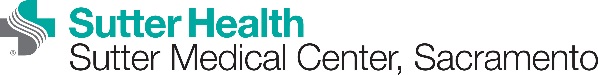 ACTIVITY OUTCOMES SUMMARY ANALYSISRegular Scheduled SeriesTo maintain accreditation the SMCS CME Program must evaluate the effectiveness of its CME activities in meeting identified education needs, which include an evaluation of change in the learner.  This is accomplished through an analysis of the outcomes measurement of the CME activity.  The analysis is to be completed by the Planning Committee and submitted to the Education Team.Changes in Competence Evaluated?    Yes     No   (refer to Day of Activity Evaluation Form)Changes in Performance Evaluated?   Yes     No  (refer to Follow-Up Evaluation Form)   Changes in Patient Outcome Evaluated?  Yes     No  (if available, but not required)List additional improvements or changes you plan to make to your CME program and activities as a result of attending this workshop: List any barriers that you must overcome to implement your planned improved or changes:  What topics would you like covered at future activities?  Was there evidence of commercial bias in this presentation?   No    Yes  If Yes, obtain further detail from attendees and explain.   DATE REVIEWED BY EDUCATION TEAM:  
Comments:     Activity Title:Activity Date:Date Analysis Submitted to Education Team:As a result of attending this CME activity, which of the following do you plan to implement and/or change in your practice (check all that apply)Definitely MaybeNo or No Change NeedSection 1 – Learning Objectives from Day of Activity EvaluationSection 2 – Learning Objectives from Follow-Up Evaluation 